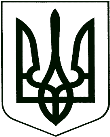 	У К Р А Ї Н А			ПРОЄКТКОРЮКІВСЬКА МІСЬКА РАДАЧЕРНІГІВСЬКА ОБЛАСТЬР І Ш Е Н Н Я(дванадцята сесія восьмого скликання)Про розірвання та поновлення  договорів оренди (суборенди) земліРозглянувши заяву Дерка Андрія Ярославовича та додані до них матеріали, враховуючи рекомендації постійної комісії міської ради з питань житлово-комунального господарства, регулювання земельних відносин, будівництва та охорони навколишнього природного середовища, керуючись Земельним кодексом України, ст.ст. 7, 31-33 Закону України «Про оренду землі», ст. 288 Податкового кодексу України, Законом України «Про порядок виділення в натурі (на місцевості) земельних ділянок власникам земельних часток (паїв)», Законом України «Про внесення змін до деяких законодавчих актів України щодо вирішення питання колективної власності на землю, удосконалення правил землекористування у масивах земель сільськогосподарського призначення, запобігання рейдерству та стимулювання зрошення в Україні», ст. 26 Закону України «Про місцеве самоврядування в Україні», міська рада ВИРІШИЛА: 1. Розірвати з 25.06.2021 року договір оренди землі від 06.02.2015 року з орендарем – Дерком Андрієм Ярославовичем на земельну ділянку площею 0,2500 га, кадастровий номер земельної ділянки 7422481500:05:000:0017, що розташована по вул. Робоча, 22, с. Гуринівка, Корюківський район, Чернігівська область у зв’язку з продажем житлового будинку з господарськими будівлями. Цільове використання земельної ділянки – для будівництва і обслуговування житлового будинку, господарських будівель і споруд (присадибна ділянка), категорія земель – землі житлової та громадської забудови.1.1. Укласти додаткову угоду до договору оренди землі від 06.02.2015 року на земельну ділянку, що розташована за адресою: вул. Робоча, 22, с. Гуринівка, Корюківський район, Чернігівська область.1.2. Дерку Андрію Ярославовичу зареєструвати додаткову угоду, зазначену у пункті 1.1. даного рішення, відповідно до норм чинного законодавства.2. У зв’язку з об’єднанням земельних ділянок несільськогосподарського призначення комунальної власності, які перебувають в користуванні (на умовах оренди) в АТ «Слов’янські шпалери - КФТП», розірвати договір оренди землі від 05.03.2020 року з орендарем – Приватне акціонерне товариство «Слов’янські шпалери - КФТП» на земельну ділянку площею 2,6142 га, кадастровий номер земельної ділянки 7422410100:04:074:0006, яка розташована в адміністративних межах Корюківської міської ради, Корюківський район, Чернігівська область. Цільове використання земельної ділянки – для розміщення та експлуатації основних, підсобних і допоміжних будівель та споруд підприємств переробної, машинобудівної та іншої промисловості, категорія земель – землі промисловості, транспорту, зв’язку, енергетики, оборони та іншого призначення.2.1. Виконавчому апарату Корюківської міської ради укласти з Приватним акціонерним товариством «Слов’янські шпалери - КФТП» додаткову угоду про розірвання договору оренди землі від 05.03.2020 року на земельну ділянку, зазначену в пункті 2 даного рішення.2.2. Приватному акціонерному товариству «Слов’янські шпалери - КФТП» зареєструвати додаткову угоду, зазначену у пункті 2.1. даного рішення, відповідно до норм чинного законодавства.3. У зв’язку з об’єднанням земельних ділянок несільськогосподарського призначення комунальної власності, які перебувають в користуванні (на умовах оренди) в АТ «Слов’янські шпалери - КФТП», розірвати договір оренди землі від 28.07.2020 року з орендарем – Приватне акціонерне товариство «Слов’янські шпалери - КФТП» на земельну ділянку площею 5,8922 га, кадастровий номер земельної ділянки 7422482000:06:001:0069, яка розташована в адміністративних межах Корюківської міської ради, Корюківський район, Чернігівська область. Цільове використання земельної ділянки – для розміщення та експлуатації основних, підсобних і допоміжних будівель та споруд підприємств переробної, машинобудівної та іншої промисловості, категорія земель – землі промисловості, транспорту, зв’язку, енергетики, оборони та іншого призначення.3.1. Виконавчому апарату Корюківської міської ради укласти з Приватним акціонерним товариством «Слов’янські шпалери - КФТП» додаткову угоду про розірвання договору оренди землі від 28.07.2020 року на земельну ділянку, зазначену в пункті 3 даного рішення.3.2. Приватному акціонерному товариству «Слов’янські шпалери - КФТП» зареєструвати додаткову угоду, зазначену у пункті 3.1. даного рішення, відповідно до норм чинного законодавства.4. У зв’язку з об’єднанням земельних ділянок несільськогосподарського призначення комунальної власності, які перебувають в користуванні (на умовах оренди) в АТ «Слов’янські шпалери - КФТП», розірвати договір оренди землі від 05.10.2016 року з орендарем – Приватне акціонерне товариство «Слов’янські шпалери - КФТП» на земельну ділянку площею 6,3874 га, кадастровий номер земельної ділянки 7422482000:06:001:0039, яка розташована в адміністративних межах Корюківської міської ради, Корюківський район, Чернігівська область. Цільове використання земельної ділянки – для розміщення та експлуатації основних, підсобних і допоміжних будівель та споруд підприємств переробної, машинобудівної та іншої промисловості, категорія земель – землі промисловості, транспорту, зв’язку, енергетики, оборони та іншого призначення.4.1. Виконавчому апарату Корюківської міської ради укласти з Приватним акціонерним товариством «Слов’янські шпалери - КФТП» додаткову угоду про розірвання договору оренди землі від 05.10.2016 року на земельну ділянку, зазначену в пункті 4 даного рішення.4.2. Приватному акціонерному товариству «Слов’янські шпалери - КФТП» зареєструвати додаткову угоду, зазначену у пункті 4.1. даного рішення, відповідно до норм чинного законодавства.5. У зв’язку з об’єднанням земельних ділянок несільськогосподарського призначення комунальної власності, які перебувають в користуванні (на умовах оренди) в АТ «Слов’янські шпалери - КФТП», розірвати договір оренди землі від 22.09.2016 року з орендарем – Приватне акціонерне товариство «Слов’янські шпалери - КФТП» на земельну ділянку площею 0,4641 га, кадастровий номер земельної ділянки 7422410100:01:003:1192, яка розташована в адміністративних межах Корюківської міської ради, Корюківський район, Чернігівська область. Цільове використання земельної ділянки – для розміщення та експлуатації основних, підсобних і допоміжних будівель та споруд підприємств переробної, машинобудівної та іншої промисловості, категорія земель – землі промисловості, транспорту, зв’язку, енергетики, оборони та іншого призначення.5.1. Виконавчому апарату Корюківської міської ради укласти з Приватним акціонерним товариством «Слов’янські шпалери - КФТП» додаткову угоду про розірвання договору оренди землі від 22.09.2016 року на земельну ділянку, зазначену в пункті 5 даного рішення.5.2. Приватному акціонерному товариству «Слов’янські шпалери - КФТП» зареєструвати додаткову угоду, зазначену у пункті 5.1. даного рішення, відповідно до норм чинного законодавства.6. У зв’язку з об’єднанням земельних ділянок несільськогосподарського призначення комунальної власності, які перебувають в користуванні (на умовах оренди) в АТ «Слов’янські шпалери - КФТП», розірвати договір оренди землі від 18.12.2020 року з орендарем – Приватне акціонерне товариство «Слов’янські шпалери - КФТП» на земельну ділянку площею 6,7837 га, кадастровий номер земельної ділянки 7422410100:04:006:0067, яка розташована в адміністративних межах Корюківської міської ради, Корюківський район, Чернігівська область. Цільове використання земельної ділянки – для розміщення та експлуатації основних, підсобних і допоміжних будівель та споруд підприємств переробної, машинобудівної та іншої промисловості, категорія земель – землі промисловості, транспорту, зв’язку, енергетики, оборони та іншого призначення.6.1. Виконавчому апарату Корюківської міської ради укласти з Приватним акціонерним товариством «Слов’янські шпалери - КФТП» додаткову угоду про розірвання договору оренди землі від 18.12.2020 року на земельну ділянку, зазначену в пункті 6 даного рішення.6.2. Приватному акціонерному товариству «Слов’янські шпалери - КФТП» зареєструвати додаткову угоду, зазначену у пункті 6.1. даного рішення, відповідно до норм чинного законодавства.7. Припинити дію договору оренди землі, укладеного з Приватним сільськогосподарським підприємством «Рекорд» від 11.11.2016 року у частині витребуваної земельної ділянки громадянином, а саме:2,7517 га – рілля (невитребувана земельна частка (пай) № 17/177), кадастровий номер земельної ділянки 7422486500:03:001:0273, що знаходиться на території Перелюбського старостинського округу, Корюківської міської ради, Корюківського району, Чернігівської області.7.1. Виконавчому апарату Корюківської міської ради укласти з Приватним сільськогосподарським підприємством «Рекорд» додаткову угоду про розірвання договору оренди землі від 11.11.2016 року в частині оренди земельної ділянки, зазначеної в пункті 7 даного рішення.7.2. Приватному сільськогосподарському підприємству «Рекорд» зареєструвати додаткову угоду, зазначену у пункті 7.1. даного рішення, відповідно до норм чинного законодавства.8. Припинити дію договору оренди землі, укладеного з Приватним сільськогосподарським підприємством «Рекорд» від 26.07.2019 року у частині витребуваної земельної ділянки громадянином, а саме:0,5732 га – пасовище (невитребувана земельна частка (пай) № 15), кадастровий номер земельної ділянки 7422481000:03:010:0274, що знаходиться на території Перелюбського старостинського округу, Корюківської міської ради, Корюківського району, Чернігівської області.8.1. Виконавчому апарату Корюківської міської ради укласти з Приватним сільськогосподарським підприємством «Рекорд» додаткову угоду про розірвання договору оренди землі від 26.07.2019 року в частині оренди земельної ділянки, зазначеної в пункті 8 даного рішення.8.2. Приватному сільськогосподарському підприємству «Рекорд» зареєструвати додаткову угоду, зазначену у пункті 8.1. даного рішення, відповідно до норм чинного законодавства9. Контроль за виконанням даного рішення покласти на постійну комісію міської ради з питань житлово-комунального господарства, регулювання земельних відносин, будівництва та охорони навколишнього природного середовища.Міський голова 								    Ратан АХМЕДОВПОГОДЖЕНО:Начальник відділу земельних ресурсів та комунального майна виконавчого апарату міської ради                             		             Т.СКИБАНачальник юридичного відділу – державний реєстратор виконавчого апарату міської ради                                		             І.ВАЩЕНКО__ січня 2022 рокум. Корюківка№ __-12/VIII